KvízVyjmenuj 5 pravidel správného zacházení s elektrickými spotřebiči.Vždy mít suché ruce.Nepoužívat poškozené spotřebiče.Neopravovat elektrické spotřebiče bez zkušeností.Před výměnou žárovky vypnout vypínač.Nezapojovat spotřebič do zásuvky a zároveň se nedotýkat kovových částí.5. bodůJako elektrický spotřebič se rozumí zařízení, které:Pracuje na principu výměny energie pohybové na pohodovouPracuje na principu přeměny energie pohodové na pohybovouPracuje na principu přeměny energie elektrické na mechanickouPracuje na principu přeměny energie elektrické na energii kosmickou2. bodyVyber správné tvrzení pro zapojení zásuvky v domácnosti:V levé zdířce je nulový vodič a v pravé zdířce je fázový vodičV pravé zdířce je fázový vodič a v levé zdířce je zemnící vodičV pravé zdířce je zemnící vodič a v levé zdířce je fázový vodičV levé zdířce je fázový vodič a v pravé zdířce je nulový vodič2. bodyJaký znak se používá k označení výstrahy, kde se nachází vysoké napětí.Černý blesk na žlutém poli s ohraničením černého trojúhelníku.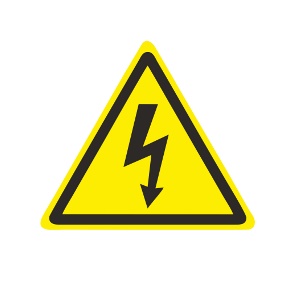 2. bodyJako bezpečné střídavé napětí se uvádí:12 V, b) 25 V, c) 230 V, d) 1 kV2. bodyDojde-li k úrazu elektrickým proudem, je nejprve třeba:Vyprostit postiženého z místa zásahu elektrickým proudemPřerušit elektrický obvod vypnutím příslušného vypínače či jističeZjistit totožnost, věk a vzhled postiženéhoProjevit hluboký soucit a ujistit postiženého, že vše bude zase jako dřív2. bodyNapiš, jaké jsou dvě nejčastější příčiny vzniku požáru způsobeného elektrickým proudem.Špatně namontované spotřebiče.V blízkosti spotřebiče je zdroj vznícení nebo hořlavý materiál.2. bodyCelkem 17 bodů:17 – 15 → 114 – 12 → 211 – 8 → 37 – 4 → 43 – 0 → 5